Порядок подачи документов для трудоустройства несовершеннолетних граждан в МБУДО «Межшкольный учебный комбинат»Прием документов осуществляется с 1 по 10 число месяца, предшествующего месяцу трудоустройства (например, на АПРЕЛЬ документы подаются в срок до 10 МАРТА).Документы принимаются с понедельника по четверг с 09.00 до 17.00, (обед с 12.00 до 13.00) по адресу: г.Ханты-Мансийск, ул.Рознина, д.35, (МБУДО «МУК», вход со стороны ул. Сирина).Отказ в оказании муниципальной работы в учреждении производится в случаях:-предоставления неполного пакета документов;-нарушения сроков подачи документов;-отсутствия свободных мест в соответствии с графиком трудоустройства.По всем интересующим Вас вопросам, можете связаться с нами по телефону: 8(3467)33-20-68 (доб.146);+7 982 212 4040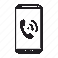 Адрес электронной почты: mto@mukhm.ru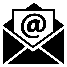 